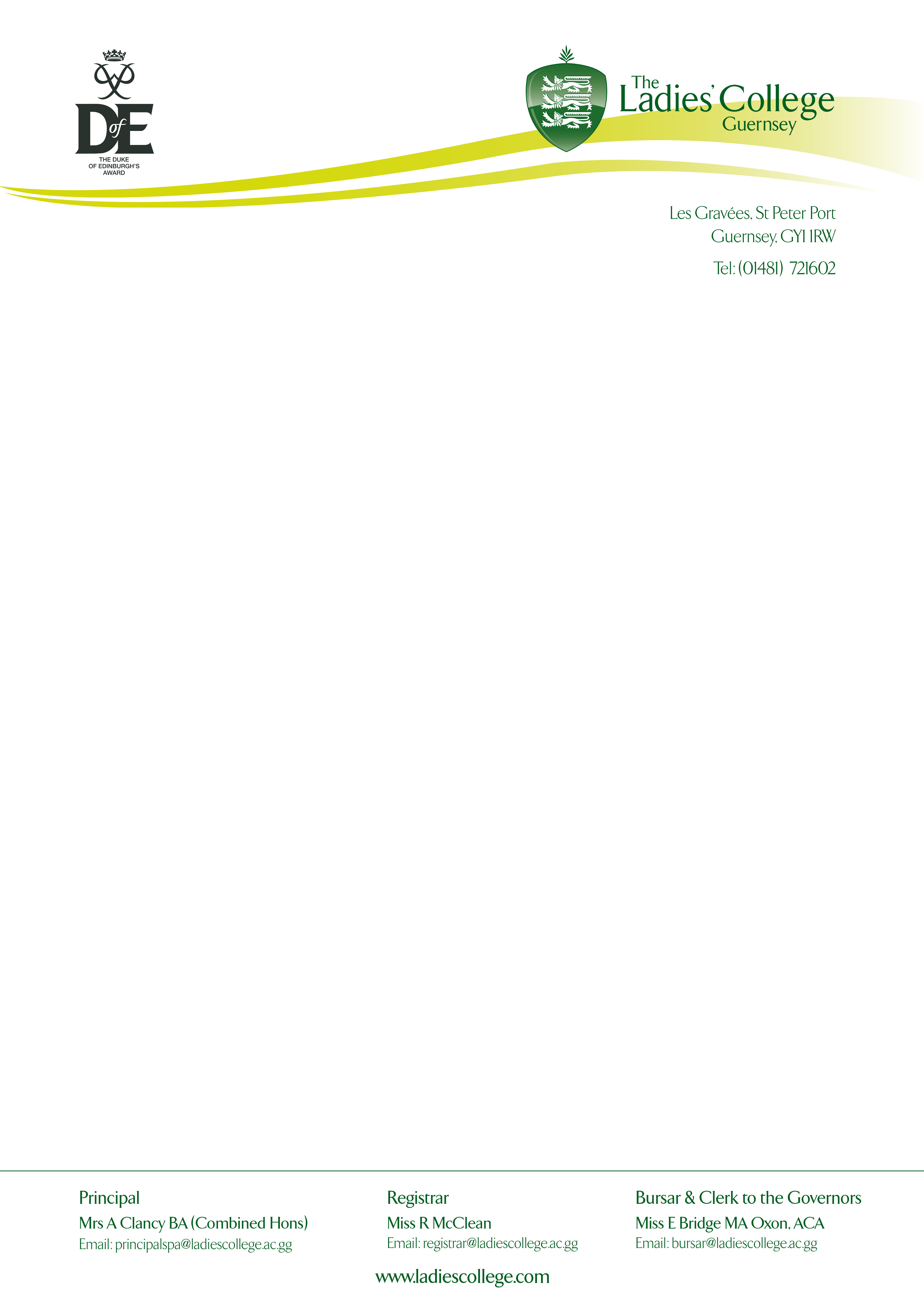 28th March 2019Dear Parents & Students,Gold & Silver Duke of Edinburgh’s Award – Meeting 5 – 6pm  We would like to invite parents and students to an informal pre-trip meeting on Monday 1st April at 5pm – 6pm in the main hall. Your daughter will have the opportunity to collect a backpack and roll mat during this time should she need to borrow these items. We look forward to welcoming you on Monday. If you are unavailable to attend, I would be happy to schedule a meeting with you, or alternatively I can email you the additional information.In the meantime, if you need any more information please email me:lmitchinson@ladiescollege.ac.gg    Yours sincerely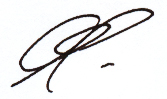 Miss L. Mitchinson (D of E Co-ordinator)The Ladies’ CollegeMy office hours are:Tuesday 1-4Thursday 09.30 – 4Friday 09.30 – 1.30